РЕШЕНИЕ 20.03.2024                                                                                                       №  101Об отчёте главы муниципального образования Рязановский сельсовет  о проделанной работе за 2023 год.Ознакомившись с отчётом главы муниципального образования Рязановский сельсовет  о проделанной работе за 2023 год, Совет депутатов решил:Признать работу главы муниципального образования Рязановский сельсовет удовлетворительной.Решение вступает в силу со дня его принятия.Председатель Совета депутатов                                                 С.С. СвиридоваОтчёт главы муниципального образования Рязановский сельсовет  о проделанной работе за 2023 год.Уважаемые  депутаты !Сегодня администрация сельсовета отчитывается перед вами о проделанной работе. В соответствии с Уставом муниципального образования,  довожу до вашего сведения о том, что сделано за период 2023г.    На территории МО расположено 2 населённых пункта. Административным центром является с. Рязановка. Территория МО составляет 16400 га.  Из них земли переданные в ведение сельсовета 2737,8 га. В том числе пашни 368,5 га.Численность населения по состоянию на 01.01.2024 г. -593 человека, зарегистрировано за год 13 человек из них новорожденные – 1 человек,  сняты с регистрационного учета – 14 человека из них  умерших – 5 человек.На территории поселения проживают по категориям:- многодетных семей – 6  - детей до 18-ти лет – 50 ( зарегистрированы 92)-опекунские семьи -2- семьи с детьми инвалидами – 2-пенсионеров –193-инвалидов - 33     В 2024 году были проведены собрания граждан по вопросу найма пастухов, проведении субботников по благоустройству села и кладбища.    На территории Рязановского сельсовета проживают:2 чел.- труженики тыла (Вецак А.Ф., Осаулко Т.С.)5 чел.- участники боевых действий.Всего на воинском учёте состоит- 115 чел.На первичном воинском учёте   -  5 чел.Граждан подлежащих первоначальной постановке на воинский учёт-  1 чел.Офицеров запаса - 2 чел.Прапорщиков, мичманов, сержантов, старшин, солдат и матросов- 108 чел.Забронировано в первоначальном порядке-2 чел.В 2023 году снято с воинского учёта – 24 чел., поставлено - 4 чел. В рядах Российской Армии служат 2 человека.Мобилизованных-0 чел.Служат по контракту – 2 чел.Администрацией сельсовета было выдано справок-  274 шт.-Распоряжений главы администрации по вопросам организации работы администрации-  19.-Постановлений главы администрации по вопросам местного значения- 150.-Распоряжений председателя Совета депутатов МО Рязановский сельсовет по вопросам организации деятельности Совета депутатов-  9.Проведено сессий Совета депутатов- 9 .Принято решений Совета депутатов-25.Принято и зарегистрировано в областном реестре нормативно-правовых актов-20 шт .В администрации созданы и работают постоянные комиссии :-административная комиссия;-жилищная комиссия;-комиссия по делам несовершеннолетних и защите их прав;-комиссия по работе с обращениями граждан;-постоянная комиссия по бюджетной политике;-постоянная комиссия по социальной политике;-комиссия по предупреждению и ликвидации ЧС и пожарной безопасности.На территории МО работают 2 государственных предприятия: - Отделение почтовой связи. - Отделение сбербанка.Бюджетные организации:-сельсовет, школа, СДК, ФАП.   Работают: 1 столовая ООО «Елань», 3 магазина со смешанным ассортиментом товаров, 1 отделение магазина «Строитель», закрытая столовая в школе, в детском саду. Работает отделение МФЦ. На  2023 год запланировано по доходам:                 план                                                                       факт          7 275 800 руб. 00 коп.                  8 158 462 руб. 01 коп. -(112,1%)     В том числе собственных доходов                 план                                                                        факт          3 677 400 руб. 00 коп.                          4 560 141 руб.01 коп.-(124 %)    В том числе субвенции – 100%                план                                                                          факт        128 500 руб. 00 коп.                                                   128500 руб. 00 коп.В том числе субсидии – 100%                план                                                                          факт        2 756 400 руб. 00 коп.                                           2 756 321 руб. 00 коп.Дотации – 100%                план                                                                           факт         713 500 руб.                                                              713 500 руб.                                                   Акцизы:                         751 200 руб.                                      874 383 руб. 73 коп. (116,4%).                        По состоянию на 01.01.2024 г. в администрацию поступило 112,1% налогов, в том числе :            план                                            факт	           разницаНДФЛ -  136,0%       1 780 000 р.                           2 420 116 руб. 50 коп.         + 640 116,50р. - имущественный налог - 191,2%            план                                   факт   7 000 р.                                   13 383,56 р.                       +6 383,56 р.   - земельный- 102,5%            план                                   факт  1 130 800,00руб.                         1 159 558 руб.83 коп.          + 28 758 р.83 коп.-арендная плата за земли  – 0%            план                                   факт             0,0р.                                43 145 р. 69 коп.                - 43145р.69 к.-арендная плата за имущество  – 106,5%            план                                   факт       8 000р.                                     8 519р.00коп.                  +519р.00 коп.-госпошлина- 100%          план                                     факт      400 р.                                      400р.                                0,00р.- штрафы, санкции, возмещение ущерба – 100%            план                                      факт          0,0 руб.                              40 580 руб. 20 коп.          + 40580,20 р.Акцизы-  116,4%          план                                    факт                      751 200,00р                          874 383,73р                   + 123 183 руб. 73 коп.Общие расходы по администрации составляют-  95,9%.           план                                                                            факт   8 057 480 р. 00 к.                                                    7 726 150 р. 03 коп.   Все бюджетные средства и инвестиции были использованы по назначению. Затраты распределились следующим образом:-функционирование высшего должностного лица, субъекта РФ и органа местного самоуправления – 100%. (глава) по плану – 668 444,94 р.  Фактически – 668444,94р;-функционирование исполнительных органов – 98,2%. (аппарат)по плану  - 977981 р. 11 коп.фактически  - 960 493 р.03 коп.,-обеспечение  противопожарной службы – 99,4%. (пожарники)  по плану – 417 263 р. 36 коп.  фактически – 414 700 р. 16 коп.- дороги 71%. (дорожная деятельность)  по плану -751 200,00 р.  фактически – 535054 р. 79 коп. - Другие вопросы в области национальной экономики – 0%по плану – 0 р.фактически  – 0р. - жилищное - коммунальное хозяйство: - 98%по плану – 3 496 789,68р.фактически – 3 438 030,95р.- жилищное хозяйство: - 100%по плану – 268 000,00р.фактически – 268 000,00р. - коммунальное хозяйство: 100%по плану – 3 025 970,00р.фактически –  3 025 890,80р.Благоустройство 71%по плану – 202 819,68р.фактически – 144 140,15 р.в т.ч.:лабораторные исследования питьевой воды – 53 113р.00к.-культура: 94% по плану-   1 468 200,91р. Фактически – 1432 826,16р.   В том числе трансферты – 1 013 500,00р.-военкомат - по плану и фактически – 128 500 р. 00к.1.Техническое обслуживание уличного освещения –  48 288 руб. -техническое использование опор линий – 23 224 руб. 32 коп. 2.  Затраты на  услуги:- свет -  175597 руб. 84 коп, в т.ч.  уличное освещение – 114995 руб. 86 коп.- газ – 113416 руб. 03 коп.- услуги связи –  41209 руб. 40 коп.3.Затраты на поддержание  внутрипоселковых дорог и территорий, прилегающих к ним (обкос сорной растительности, ремонт дорожного полотна) составили – 359 456р. 95 коп.  4. Техническое обслуживание и содержание автомобиля – 134 849р.04к. - ремонт автомобиля и запчасти – 17 264,00 руб.  - страховка – 6 438,76 руб.ГСМ – 111 146,28 руб. в т.ч. по пожарному автомобилю.В 2023 году:- Проводилась грейдеровка дорожного полотна по ул. Кинельская и Набережная, пер. Садовый.- Проведен ремонт водопровода с заменой аварийных линий 1882 метра, установлены дополнительно 10 гидрантов, заменено 14 задвижек. Затраты по контракту составили 2901390 руб. 80 коп. Работы были проведены ООО «Дельта».- Заменены 27 светильников на более современные и экономичные, установлено 3 новых по ул. Центральная. Всего сейчас в работе- 75 шт.- Завершен снос 2-х аварийных домов.- Проведена работа по выявлению правообладателей ранее учтенных объектов недвижимости (отработано 138 объектов).- Внесены изменения в Генеральный план и Правила землепользования и застройки. Все документы переведены в цифру. Работы были выполнены Региональным Кадастровым Центром г. Оренбург. Стоимость работ составила 280 000 руб. Спонсорами были ООО «ИНТЭК-Западная Сибирь». - Проведен текущий ремонт здания ФАПа : замена окон-10 шт., входных дверей – 2 шт., укрепление кровли с заменой конька и ветровых досок, обустройство канализации. Стоимость работ составила -206500 руб. Деньги были выделены директором ООО «ИНТЭК-Западная Сибирь» Великим С.С. ЦРБ помогла закупить дополнительные материалы на 7000 руб.- Продолжили работу по наведению порядка в центре села.- Оформлены в собственность еще 4 участка внутрипоселковых дорог.- Составили смету и прошли гос. Экспертизу на ремонт дороги по ул. Центральная и Подъезд к школе.- Провели кадастровую съемку водопровода, изготовлена декларация, технический план в координатах- Подготовлены и сданы в архив документы постоянного хранения. Проведена работа по приведению в порядок архива в администрации.- Администрация постоянно работает в тесном контакте со школой и СДК. Проводятся при поддержке администрации мероприятия по плану и графикам составленными в этих учреждениях.- Проводилась и проводится регулярная очистка внутрипоселковых дорог, территорий социально значимых объектов. По договоренности помощь в этом оказывает ООО «Елань» (безвозмездно). - В постоянном взаимодействии находимся с отделением полиции «Асекеевский» и участковыми.- Продолжается работа по оформлению документации частных домов, квартир и земельных участков в собственность граждан.Что не удалось сделать:- Провести ямочный ремонт внутрипоселковых дорог. Сметы есть с исполнителем работ договорились, но дорожники не успели выполнить оговоренный объем до морозов.- Отремонтировать здание СДК.Планы на текущий год:Обкос сорной растительности.Ямочный ремонт дорожного покрытия по селу.Установка и замена уличных светильников. Текущий ремонт водопровода.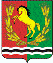 СОВЕТ ДЕПУТАТОВМУНИЦИПАЛЬНОГО ОБРАЗОВАНИЯ РЯЗАНОВСКИЙ СЕЛЬСОВЕТАСЕКЕЕВСКОГО РАЙОНА ОРЕНБУРГСКОЙ ОБЛАСТИ